АССОЦИАЦИЯ НЕФРОЛОГОВМИНИСТЕРСТВО ЗДРАВООХРАНЕНИЯ САМАРСКОЙ ОБЛАСТИ4-5 июня 2020г.4 июня 2020 г.«МЕЖДИСЦИПЛИНАРНЫЕ ВОПРОСЫ НЕФРОЛОГИИ В СОВРЕМЕННОЙ ВРАЧЕБНОЙ ПРАКТИКЕ»5 июня 2020 г.Московское время09:00Регистрация участников конференции09:55Приветственное слово10:00Нефротический синдром в практике терапевтаБобкова И.Н. д.м.н., профессор (Первый МГМУ им. И.М. Сеченова)10.30Хронический кардиоренальный синдром Швецов М.Ю., к.м.н. (Первый МГМУ им. И.М. Сеченова, г.Москва11.00Острое почечное повреждение как проблема лекарственной терапии Волошинова Е.В., к.м.н. (ФГБОУ СГМУ им В.И.  Разумовского)11:00 – 12:00Перерыв12.00Прогрессирование хронической болезни почек при беременности и родахПрокопенко Е.И,, д.м.н., профессор (ГБУЗ МО МОНИКИ им. М.Ф. Владимирского, г.Москва)12.30Применение алгоритма «виртуальной биопсии» для оценки функции почек у больных подагройГромова М.А., к.м.н. (ФГБОУ ВО РНИМУ им. Н.И. Пирогова, г.Москва)13.00Костно-минеральные нарушения при хронической болезни почек.Ветчинникова О.Н. д.м.н., профессор (ГБУЗ МО МОНИКИ им.М.Ф.Владимирского, Москва)13.30Болезнь Фабри: Диализ. Диагностика болезней Фабри у пациентов с поражением почекАртёмов Д.В., к.м.н. (ГБУЗ МО МОНИКИ им. М.Ф. Владимирского, г.Москва)14:00Подведение итогов работы первого дня конференции. Вопросы ответы11:00-11:55Регистрация участников конференции11:55Приветственное слово12:00Кардиоренальные осложнения у пациентов на программном гемодиализеШило В.Ю., к.м.н. (МГМСУ им. А.И.Евдокимова, г.Москва)12:30Отдаленные кардиоренальные последствия преэклампсии: зона ответственности кардиолога, нефролога и терапевта.Прокопенко Е.И., д.м.н., профессор (ГБУЗ МО МОНИКИим.М.Ф.Владимирского, г. Москва)13:00Лечебное питание больных на гемодиализеКучер А.Г. д.м.н., профессор (ФГУ НИИ Нефрологии, г. Санкт  Петербург)13:30Подведение итогов конференции. Вопросы ответыНаучные партнеры конференции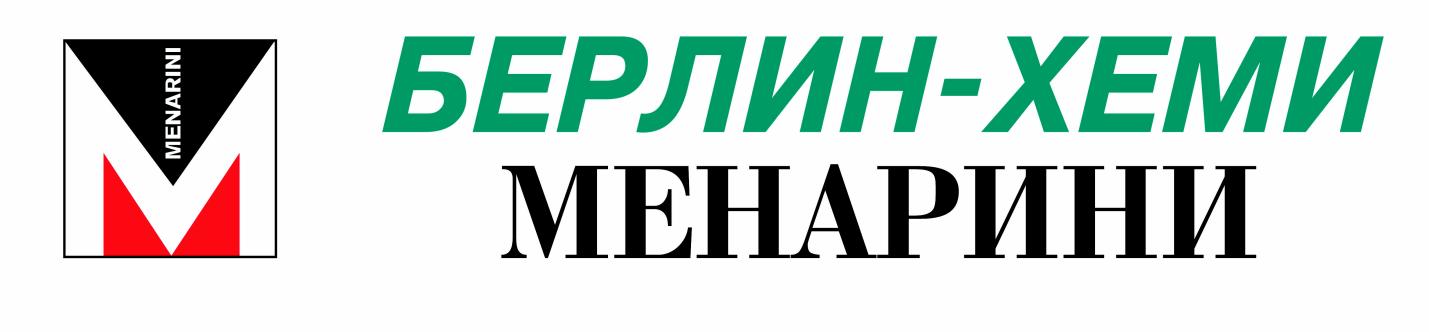 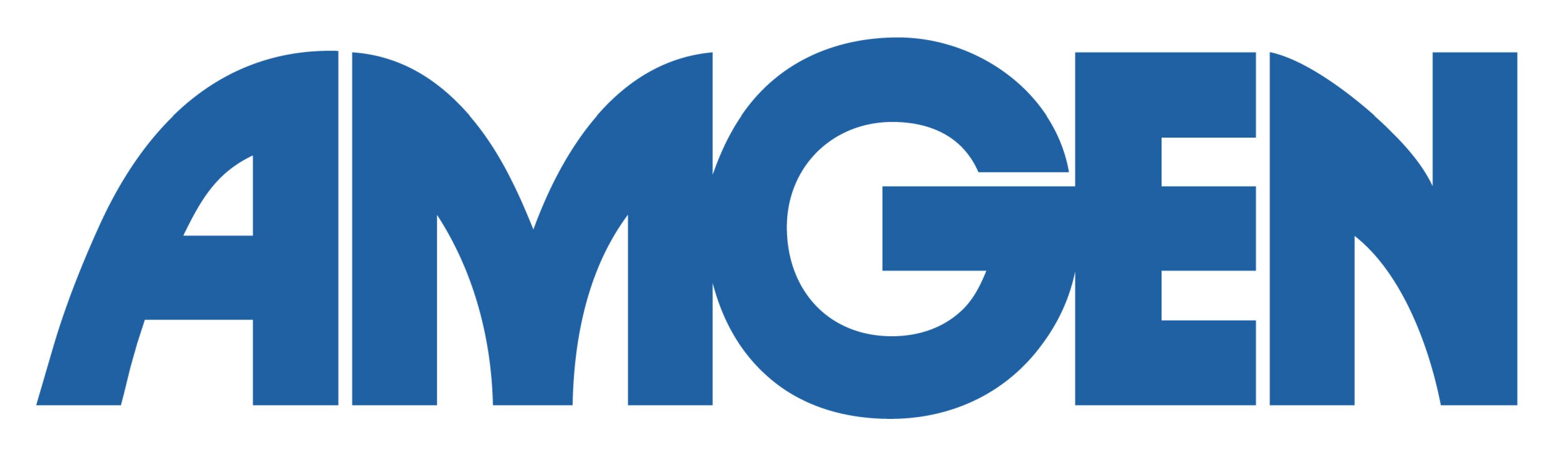 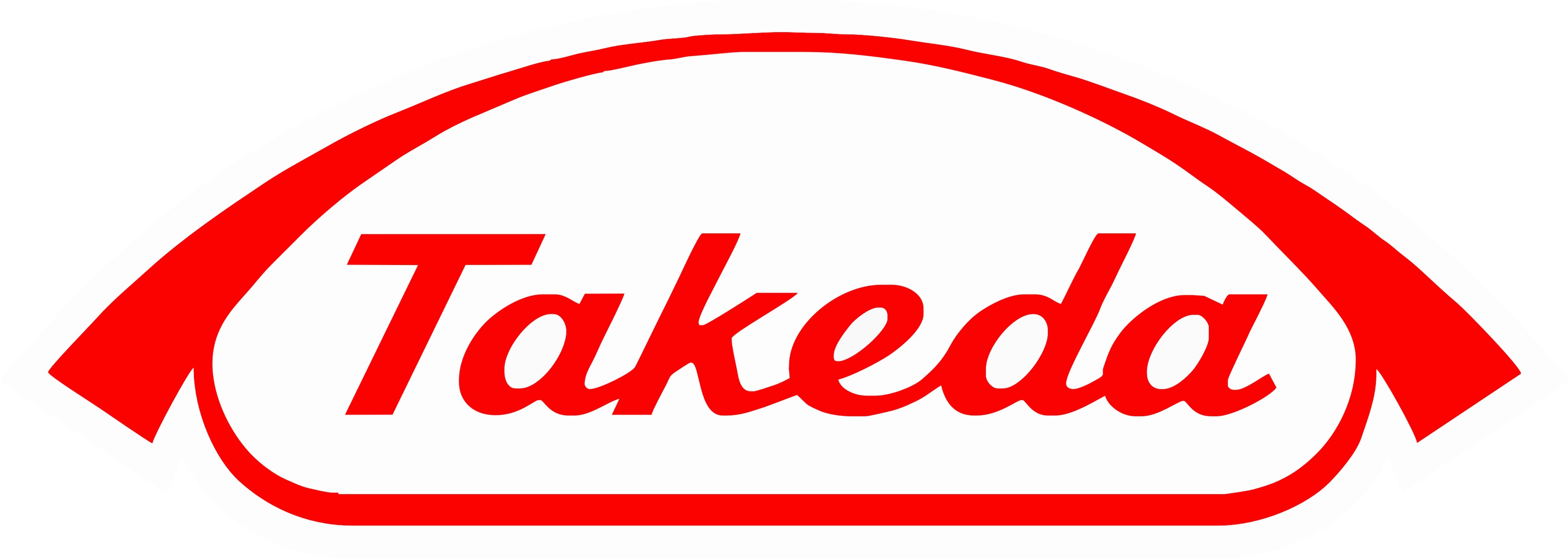 